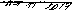 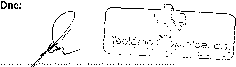 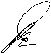 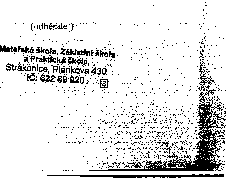 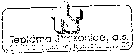 Období Datum Variabilní DPH Záloha s DPH symbol Sazba Základ Částka 01/2018 8.1.2018 1011810900 15,0 % 56 347,83 8 452,17 64 800,00 02/2018 8.2.2018 1021810900 15,0 % 45 304,35 6 795,65 52 100,00 03/2018 8.3.2018 1031810900 15,0 % 42 434,78 6 365,22 48 800,00 04/2018 8.4.2018 1041810900 15,0 % 42 000,00 6 300,00 48 300,00 05/2018 8.5.2018 1051810900 15,0 % 26 956,52 4 043,48 31 000,00 06/2018 8.6.2018 1061810900 15,0 % 19 391,30 2 908,70 22 300,00 07/2018 8.7.2018 1071810900 15,0 % 18 956,52 2 843,48 21 800,00 08/2018 8.8.2018 1081810900 15,0 % 19 043,48 2 856,52 21 900,00 09/2018 8.9.2018 1091810900 15,0 % 22 000,00 3 300,00 25 300,00 10/2018 8.10.2018 1101810900 15,0 % 36 869,57 5 530,43 42 400,00 11/2018 8.11.2018 1111810900 15,0 % 50 000,00 7 500,00 57 500,00 12/2018 8.12.2018 1121810900 15,0 % 59 652,17 8 947,83 68 600,00 